CURRICULUM VITAEOBJECTIVESeeking a challenging career with a distinctive organization having an operation that provides a meditative work environment as well as an opportunity for career advancement in order to enhance, broaden and utilize my qualification and acquired experience.WORK EXPERIENCE:JUSTDAY INTERNATIONAL SECONDARY SCHOOL, Lagos, Nigeria.September 2014 – PresentPOSITION –ENGLISH& CREATIVE ART TEACHERResponsible for making a positive and regular contribution to the school’s extra-curricular and enrichment program, leading, coaching and supporting students to develop their academic skills as well as their creative ability.Duties:Planning and preparing appropriate lessons and suitable teaching materials.Teaching within the designated subject areas.Working in accordance with the school’s curriculum statement and policies.Monitoring and assessing students’ progress.Participating in the development of appropriate syllabuses, material and schemes of work.Carrying out a share of supervisory duties.MATEM PRIVATE SCHOOL, Lagos Nigeria.May 2009- January 2010POSITION – ENGLISH & VERBAL REASONING TEACHERResponsible for assisting in the educational and social development of pupils under the direction and guidance of the head teacherDuties:Prepared lessons independently for ten weeks based on the National curriculum.Actively involved in curriculum review and development.Worked one on one with pupils that have a variety of special needs.Continuously taught, reflected, and modified skills by providing pupils with assignments and assessments.Played an active role during parent-teacher conferences.EDUCATION:UNIVERSITY OF IBADAN, OYO STATE, NIGERIA.				2015OGUN STATE UNIVERSITY, AGO-IWOYE, NIGERIA.				2006IJAMIDO INTERNATIONAL COLLEGE, OTA, NIGERIA.			2002ACADEMIC QUALIFICATION:B.A (PHILOSOPHY AND PUBLIC AFFAIRS).					2015DIPLOMA IN INDUSTRIAL AND LABOUR RELATIONS.			2006WEST AFRICAN SCHOOL LEAVING CERTICATE.				2002NATIONAL EXAMINATION COUNCIL, NECO.					2002INTEREST & HOBBIESDrawing and paintingTravelingMaking friendsReadingSTRENGTHS AND ABILITIESGood analytical, writing and communication skills.Proficiency in Microsoft Word.Open to new ideas, methods and approaches and embracing change initiatives.Values others input and expertise and is willing to learn from others.Ability to multi-task at various challenging roles.Ability to initiate professional ideas, implement strategic policies and ensure compliance.REFERENCES:  AVAILABLE ON REQUESTNAME: WURAOLA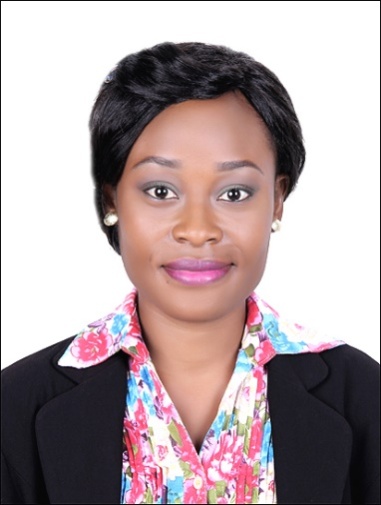 DATE OF BIRTH	: 13 February 1986MARITAL STATUS: SingleVISA STATUS: 3 MONTHS TOURIST VISAC/o-MOBILE: +971 502360357EMAIL: wuroaola.317923@2freemail.com 